Barème : (Réservé à l’administration)Instituteurs et Professeurs des écoles titulairesProfesseurs des écoles stagiairesIl est obligatoire de renseigner la priorité A (nature des postes ou B (secteur géographique). Cependant vous n’êtes pas tenu de classer l’ensemble des natures de postes et l’ensemble des secteurs géographiques. Dans l’hypothèse où votre classement n’aura pas permis de vous attribuer un poste, vous serez affecté par l’administration sur un poste resté vacant.Si vous optez pour la priorité A, Les secteurs géographiques sont examinés dans l'ordre du classement jusqu'à découverte d'un poste dans le cadre de la nature de poste classée en n°1. Si nécessaire les natures de postes suivantes seront étudiées selon la même procédure.Si vous optez pour la priorité B. Les natures de postes sont examinées dans l'ordre du classement jusqu'à découverte d'un poste dans le cadre du secteur géographique classé en n°1. Si nécessaire, les secteurs géographiques suivants seront étudiés selon la même procédure.Exemple 1Vous choisissez priorité A (nature des postes)Votre choix 1 : « Élémentaire »Votre choix 2 : « Maternelle »etc…La procédure de recherche sera :Recherche d’un poste élémentaire parmi les secteurs géographiques que vous avez classés.Par exemple :1- Châlons urbain, 2- Châlons rural, 3 - Epernay rural, 4 - Vitry urbain, 5 - Vitry rural, etc…Si rien ne vous est attribué en « élémentaire » votre choix 2 « maternelle » sera étudié de la même manière dans l’ordre du classement des secteurs et ce jusqu’à épuisement de la liste. Exemple 2Vous choisissez priorité B (secteur géographique)Votre choix 1 : Épernay UrbainVotre choix 2 : Épernay Ruraletc…La procédure de recherche sera : Recherche d’un poste sur « Épernay Urbain » dans l’ordre de classement des natures de postes.Étude si nécessaire de votre choix 2 « Épernay Rural » selon la même procédure.Remarque à l’attention des professeurs des écoles stagiaires : sous réserve des nécessités de service, seuls les professeurs des écoles titularisés à la rentrée 2020 qui en font la demande dans la fiche de renseignement pourront être nommés sur les postes BD ASH, EREA, SEGPA, ULIS 1er et 2nd degré, postes spécialisés en établissements spécialisés.Fait à …………………………………………, le …………………………….Signature2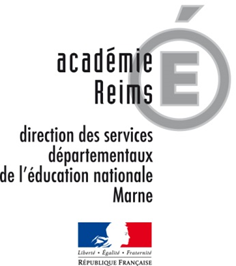 Annexe 11Phase d’ajustement du mouvementFiche de renseignements complémentairesLes enseignants, en participation obligatoire, qui n’ont pas obtenu d’affectation à titre définitif lors de la 1ère phase du mouvement doivent impérativement retourner cette fiche pour le lundi 22 juin 2020 délai de rigueur à la DSDEN de la Marne (dp51-mvt1D@ac-reims.fr)Nom d’usage :Prénom :Nom de famille :Date de naissance :NOM – PRENOM :NOM – PRENOM :NOM – PRENOM :Indiquez ci-dessous avec un maximum de 7 écoles (maternelles, élémentaires, primaires) ou établissements spécialisés dans lesquels vous souhaiteriez être affecté-e sur un poste entier ou un complément de service s’ils existent.Pour chaque ligne, vous cocherez poste entier et/ou couplage et/ou les deuxSeules les lignes correctement remplies seront étudiées.Indiquez ci-dessous avec un maximum de 7 écoles (maternelles, élémentaires, primaires) ou établissements spécialisés dans lesquels vous souhaiteriez être affecté-e sur un poste entier ou un complément de service s’ils existent.Pour chaque ligne, vous cocherez poste entier et/ou couplage et/ou les deuxSeules les lignes correctement remplies seront étudiées.Indiquez ci-dessous avec un maximum de 7 écoles (maternelles, élémentaires, primaires) ou établissements spécialisés dans lesquels vous souhaiteriez être affecté-e sur un poste entier ou un complément de service s’ils existent.Pour chaque ligne, vous cocherez poste entier et/ou couplage et/ou les deuxSeules les lignes correctement remplies seront étudiées.Indiquez ci-dessous avec un maximum de 7 écoles (maternelles, élémentaires, primaires) ou établissements spécialisés dans lesquels vous souhaiteriez être affecté-e sur un poste entier ou un complément de service s’ils existent.Pour chaque ligne, vous cocherez poste entier et/ou couplage et/ou les deuxSeules les lignes correctement remplies seront étudiées.Indiquez ci-dessous avec un maximum de 7 écoles (maternelles, élémentaires, primaires) ou établissements spécialisés dans lesquels vous souhaiteriez être affecté-e sur un poste entier ou un complément de service s’ils existent.Pour chaque ligne, vous cocherez poste entier et/ou couplage et/ou les deuxSeules les lignes correctement remplies seront étudiées.Indiquez ci-dessous avec un maximum de 7 écoles (maternelles, élémentaires, primaires) ou établissements spécialisés dans lesquels vous souhaiteriez être affecté-e sur un poste entier ou un complément de service s’ils existent.Pour chaque ligne, vous cocherez poste entier et/ou couplage et/ou les deuxSeules les lignes correctement remplies seront étudiées.Indiquez ci-dessous avec un maximum de 7 écoles (maternelles, élémentaires, primaires) ou établissements spécialisés dans lesquels vous souhaiteriez être affecté-e sur un poste entier ou un complément de service s’ils existent.Pour chaque ligne, vous cocherez poste entier et/ou couplage et/ou les deuxSeules les lignes correctement remplies seront étudiées.Indiquez ci-dessous avec un maximum de 7 écoles (maternelles, élémentaires, primaires) ou établissements spécialisés dans lesquels vous souhaiteriez être affecté-e sur un poste entier ou un complément de service s’ils existent.Pour chaque ligne, vous cocherez poste entier et/ou couplage et/ou les deuxSeules les lignes correctement remplies seront étudiées.Ecoles / EtablissementsVillesVillesVillesType de postes (*)Poste entierCouplageCouplage(*) adjoints, ULIS 1er degré, etc…Cocher la case correspondant à la priorité choisieA                                                  B  (*) adjoints, ULIS 1er degré, etc…Cocher la case correspondant à la priorité choisieA                                                  B  (*) adjoints, ULIS 1er degré, etc…Cocher la case correspondant à la priorité choisieA                                                  B  (*) adjoints, ULIS 1er degré, etc…Cocher la case correspondant à la priorité choisieA                                                  B  (*) adjoints, ULIS 1er degré, etc…Cocher la case correspondant à la priorité choisieA                                                  B  (*) adjoints, ULIS 1er degré, etc…Cocher la case correspondant à la priorité choisieA                                                  B  (*) adjoints, ULIS 1er degré, etc…Cocher la case correspondant à la priorité choisieA                                                  B  (*) adjoints, ULIS 1er degré, etc…Cocher la case correspondant à la priorité choisieA                                                  B  PRIORITE A(Nature des postes sollicités)A classer de 1 à 11 PRIORITE A(Nature des postes sollicités)A classer de 1 à 11 PRIORITE A(Nature des postes sollicités)A classer de 1 à 11 PRIORITE B(Secteur géographique demandé)A classer de 1 à 12PRIORITE B(Secteur géographique demandé)A classer de 1 à 12PRIORITE B(Secteur géographique demandé)A classer de 1 à 12PRIORITE B(Secteur géographique demandé)A classer de 1 à 12PRIORITE B(Secteur géographique demandé)A classer de 1 à 12MaternelleMaternelleREIMS UrbainREIMS UrbainREIMS UrbainREIMS UrbainElémentaireElémentaireREIMS RuralREIMS RuralREIMS RuralREIMS RuralBrigades départementales / BDFCBrigades départementales / BDFCEPERNAY UrbainEPERNAY UrbainEPERNAY UrbainEPERNAY UrbainZILZILEPERNAY RuralEPERNAY RuralEPERNAY RuralEPERNAY RuralBD REP+BD REP+CHALONS UrbainCHALONS UrbainCHALONS UrbainCHALONS UrbainPostes Composés Postes Composés CHALONS RuralCHALONS RuralCHALONS RuralCHALONS RuralBrigade ASHBrigade ASHVITRY UrbainVITRY UrbainVITRY UrbainVITRY UrbainPostes spécialisés dans les écoles : ULIS 1er degréPostes spécialisés dans les écoles : ULIS 1er degréVITRY RuralVITRY RuralVITRY RuralVITRY RuralPostes spécialisés dans le 2nd degré : ULISPostes spécialisés dans le 2nd degré : ULISSEZANNE UrbainSEZANNE UrbainSEZANNE UrbainSEZANNE UrbainPostes spécialisés dans le 2nd degré : ULISPostes spécialisés dans le 2nd degré : ULISSEZANNE RuralSEZANNE RuralSEZANNE RuralSEZANNE RuralPostes spécialisés en établissement spécialisé (IME, Institut Michel Fandre, Village Yvon Morandat, ITEP, etc…)Postes spécialisés en établissement spécialisé (IME, Institut Michel Fandre, Village Yvon Morandat, ITEP, etc…)STE MENEHOULD UrbainSTE MENEHOULD UrbainSTE MENEHOULD UrbainSTE MENEHOULD UrbainPostes enseignants spécialisés en EREA SEGPAPostes enseignants spécialisés en EREA SEGPASTE MENEHOULD RuralSTE MENEHOULD RuralSTE MENEHOULD RuralSTE MENEHOULD Rural